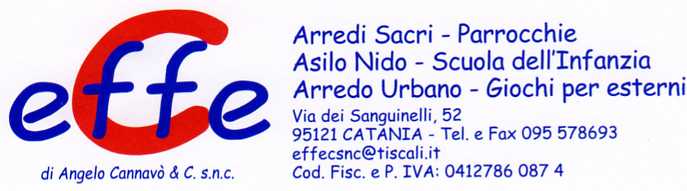 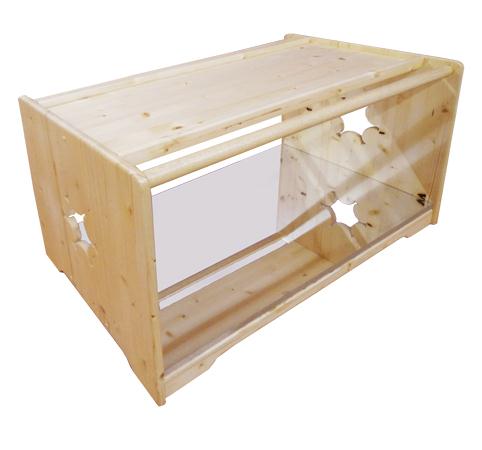 Descrizione:Scatola primi passi, interamente realizzata in legno,con maniglie sui 2 lati per permettere ai bambini dicominciare a camminare.Sul fondo è posto uno specchio anti-infortunistico, chepermette di trasformare questa struttura in undivertente gioco di movimento.Dimensioni: 57x90x58 (h) cm
Categoria: LaboratorioCodice: CA01020